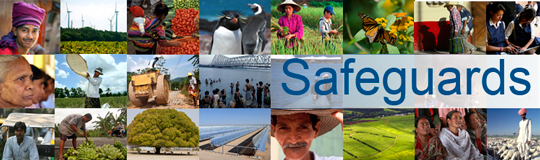 Review and Update of the World Bank’s Environmental and Social Safeguard PoliciesPhase 3List of participantsDate: February 15, 2016Location: Tegucigalpa, HondurasAudience: GovernmentTotal Number of Participants: 30No.Participant NameOrganization/PositionCountry1Adler Cristhian Pineda IscoaSEFINHonduras2Karen J. SalinasIDECOAS-FHISHonduras3José Antonio TeruelPROMOSAS-SEFINHonduras4Ana Rosario VelásquezICF/DAPHonduras5Carlos Pineda FasquelleMiAmbienteHonduras6Lesbia Suyapa LaínezPIR/FHISHonduras7Dalila PinelSub-Secretaria de Integración Social/SEDISHonduras8Oscar BerganzaPROMOSAS/UAP/SEFINHonduras9Karla Mejía DíazICF/DDFCHonduras10Carlos MejíaProyecto PATHHonduras11José Luis Mejía AguirreSDHJGD/DGDEHHonduras12Carmen Alicia DelgadoSEFINHonduras13José Miguel AguileraSCGGHonduras14Adán BarahonaSDHJGDHonduras15Rosemary BendeckIDECOAS/FHIS-PIRHonduras16Bessy AspraUGA INSEPHonduras17Rigo RomeroSEFIN/Crédito PúblicoHonduras18María José BonillaDNCC/MiAmbienteHonduras19Juan Carlos RamírezPATH IIHonduras20Hector M. MidenceAMDC/DespachoHonduras21Roberto AparicioDNCC/MiAmbienteHonduras22Ely NoéCONASAHonduras23Fausto Mejía ZelayaCONADEH-MFIHonduras24Maria Suzana Flores ZunigaIDECOAS-FHIS/PMMSHonduras25Blanca Maribel AlmendárezPGRD-COPECOHonduras26Detza EspinalSDHJGDHonduras27Edgardo RodriguezPROMOSASHonduras28Carlos Alberto CruzIDECOAS-FHISHonduras29Carlos Martínez S.SEFIN/DGCPHonduras30Carmen Padilla V.INVEST-HHonduras